附件1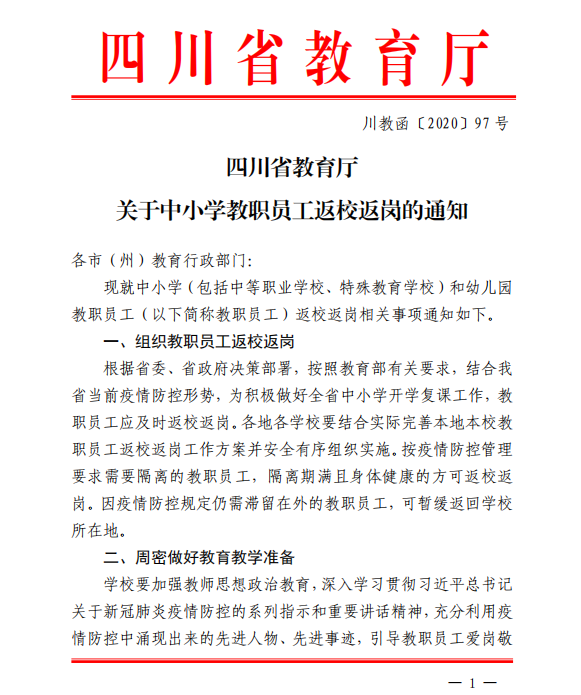 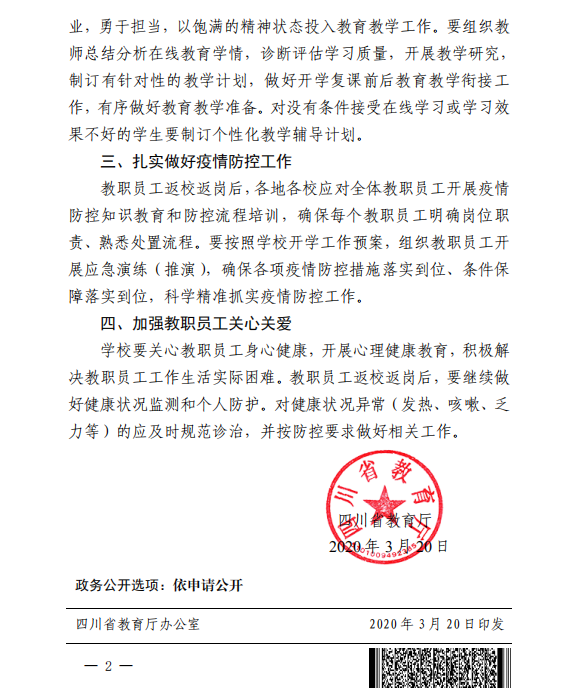 附件2附件3乐山市教育系统中小学学生返乐情况统计表   乐山市教育系统教职工返乐情况统计表   乐山市教育系统教职工返乐情况统计表   乐山市教育系统教职工返乐情况统计表   乐山市教育系统教职工返乐情况统计表   乐山市教育系统教职工返乐情况统计表   乐山市教育系统教职工返乐情况统计表   乐山市教育系统教职工返乐情况统计表   乐山市教育系统教职工返乐情况统计表   乐山市教育系统教职工返乐情况统计表   乐山市教育系统教职工返乐情况统计表   乐山市教育系统教职工返乐情况统计表填报单位：                                    填报人：                         联系电话：填报单位：                                    填报人：                         联系电话：填报单位：                                    填报人：                         联系电话：填报单位：                                    填报人：                         联系电话：填报单位：                                    填报人：                         联系电话：填报单位：                                    填报人：                         联系电话：填报单位：                                    填报人：                         联系电话：填报单位：                                    填报人：                         联系电话：填报单位：                                    填报人：                         联系电话：填报单位：                                    填报人：                         联系电话：填报单位：                                    填报人：                         联系电话：学校类别教职工总数已在本市教职工人数未返乐教职工情况未返乐教职工情况未返乐教职工情况未返乐教职工情况教职工返乐计划情况教职工返乐计划情况教职工返乐计划情况教职工返乐计划情况学校类别教职工总数已在本市教职工人数总数境外人数省外人数省内市外人数总数预计本周内返回人数因当地疫情暂不能返回人数其他原因暂不能返回人数幼儿园普通中小学中职学校合计备注：凡有确诊病例、疑似病例、需要医学隔离观察的人员，请备注说明。备注：凡有确诊病例、疑似病例、需要医学隔离观察的人员，请备注说明。备注：凡有确诊病例、疑似病例、需要医学隔离观察的人员，请备注说明。备注：凡有确诊病例、疑似病例、需要医学隔离观察的人员，请备注说明。备注：凡有确诊病例、疑似病例、需要医学隔离观察的人员，请备注说明。备注：凡有确诊病例、疑似病例、需要医学隔离观察的人员，请备注说明。备注：凡有确诊病例、疑似病例、需要医学隔离观察的人员，请备注说明。备注：凡有确诊病例、疑似病例、需要医学隔离观察的人员，请备注说明。备注：凡有确诊病例、疑似病例、需要医学隔离观察的人员，请备注说明。备注：凡有确诊病例、疑似病例、需要医学隔离观察的人员，请备注说明。备注：凡有确诊病例、疑似病例、需要医学隔离观察的人员，请备注说明。填报单位：                                   填报人：                               联系电话：填报单位：                                   填报人：                               联系电话：填报单位：                                   填报人：                               联系电话：填报单位：                                   填报人：                               联系电话：填报单位：                                   填报人：                               联系电话：填报单位：                                   填报人：                               联系电话：填报单位：                                   填报人：                               联系电话：填报单位：                                   填报人：                               联系电话：填报单位：                                   填报人：                               联系电话：填报单位：                                   填报人：                               联系电话：填报单位：                                   填报人：                               联系电话：学校类别学生总数已在本市 学生人数未返乐学生情况未返乐学生情况未返乐学生情况未返乐学生情况学生返乐计划情况学生返乐计划情况学生返乐计划情况学生返乐计划情况学校类别学生总数已在本市 学生人数总数境外   人数省外    人数省内市外 人数总数预计本周内返回人数因当地疫情暂不能返回人数其他原因      暂不能返回人数幼儿园普通中小学中职学校合计备注：凡有确诊病例、疑似病例、需要医学隔离观察的人员，请备注说明。备注：凡有确诊病例、疑似病例、需要医学隔离观察的人员，请备注说明。备注：凡有确诊病例、疑似病例、需要医学隔离观察的人员，请备注说明。备注：凡有确诊病例、疑似病例、需要医学隔离观察的人员，请备注说明。备注：凡有确诊病例、疑似病例、需要医学隔离观察的人员，请备注说明。备注：凡有确诊病例、疑似病例、需要医学隔离观察的人员，请备注说明。备注：凡有确诊病例、疑似病例、需要医学隔离观察的人员，请备注说明。备注：凡有确诊病例、疑似病例、需要医学隔离观察的人员，请备注说明。备注：凡有确诊病例、疑似病例、需要医学隔离观察的人员，请备注说明。备注：凡有确诊病例、疑似病例、需要医学隔离观察的人员，请备注说明。备注：凡有确诊病例、疑似病例、需要医学隔离观察的人员，请备注说明。